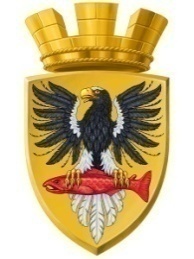 Р О С С И Й С К А Я   Ф Е Д Е Р А Ц И Я КАМЧАТСКИЙ КРАЙ      П О С Т А Н О В Л Е Н И ЕАДМИНИСТРАЦИИ ЕЛИЗОВСКОГО ГОРОДСКОГО ПОСЕЛЕНИЯОт 22.07.2020                                                                                       № 591 -п            г. Елизово		В соответствии с Федеральным законом от 06.10.2003 № 131-ФЗ «Об общих принципах организации местного самоуправления в Российской Федерации», Уставом Елизовского городского поселения Елизовского муниципального района в Камчатском крае, Порядком разработки и реализации муниципальных программ Елизовского городского поселения, утвержденным постановлением администрации Елизовского городского поселения от 29.02.2016  № 160-п, в целях уточнения программных мероприятий,ПОСТАНОВЛЯЮ:	1. Внести в раздел 3 Подпрограммы 2 «Повышение устойчивости жилых домов, основных объектов и систем жизнеобеспечения в Елизовском городском поселении» муниципальной программы «Обеспечение доступным и комфортным жильем жителей Елизовского городского поселения», утвержденной постановлением администрации Елизовского городского поселения от 17.01.2020 № 17-п, изменение, изложив в следующей редакции:«3.	Мероприятия по реализации Подпрограммы 2 и ее ресурсное обеспечение3.1. Для выполнения целей и задач в рамках Подпрограммы 2 предусмотрены следующие мероприятия: 1) обследование на сейсмостойкость многоквартирных домов;2) расселение граждан из многоквартирных жилых домов, сейсмоусиление или реконструкция которых экономически нецелесообразны, расположенных по адресам: - ул. Мурманская д.7а кв.1,2,3,6,7- ул. Строительная д.2 кв.1,2,4,5,6,9- ул. Строительная д.3 кв.4,10 - ул. Строительная д.4 кв.1,7,10- ул. Геофизическая д.8 кв.8- ул. Геофизическая д.9 кв.2,4- ул. Геофизическая д.15 кв. 6- ул. Геофизическая д.16 кв.2,3,5,7,8,9,12- ул. Мячина д.6 кв.2- ул. Мячина д.8 кв.1,3- ул.Заречная д.1 кв.4,8,11,12,14,18,21- ул.Заречная д.1а кв. 2,3,4,6,8- пер. Авачинский д.1 кв. 1, 2, 3, 4, 5, 6, 7, 8, 9, 10, 11, 12, 13, 14, 15, 16, 17, 18, 19,20,21,22,24- ул. Ватутина д.2 кв. 3,5,9,14,16,17- ул. Дальневосточная д.10а кв. 7- ул. Звездная д.2 кв. 2,14,18,20,22,26,29,31- ул. Мурманская д.13- ул. В.Кручины д.8.Перечень мероприятий с указанием объёмов работ и финансирования по основным направлениям реализации Подпрограммы 2 приведен в приложении  3 к Программе.3.2.	Мероприятия могут быть скорректированы, изменены или дополнены по решению администрации Елизовского городского поселения.3.3.	Финансовое обеспечение реализации Подпрограммы 2 представлено в приложении  4 к Программе.3.4.	Объём финансирования может изменяться исходя из возможностей бюджета Елизовского городского поселения.».2. Муниципальному казенному учреждению «Служба по обеспечению деятельности администрации Елизовского городского поселения» опубликовать (обнародовать) настоящее постановление в средствах массовой информации и разместить в информационно-телекоммуникационной сети «Интернет» на официальном сайте администрации Елизовского городского поселения.	3. Настоящее постановление вступает в силу после его официального опубликования (обнародования).4. Контроль за исполнением настоящего постановления оставляю за собой.Глава  администрации Елизовского городского поселения                                                Д.Б. ЩипицынО внесении изменения в постановление администрации Елизовского городского поселения от 17.01.2020 № 17-п «Об утверждении муниципальной программы «Обеспечение доступным и комфортным жильем жителей Елизовского городского поселения»